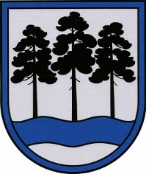 OGRES  NOVADA  PAŠVALDĪBAReģ.Nr.90000024455, Brīvības iela 33, Ogre, Ogres nov., LV-5001tālrunis 65071160, fakss 65071161, e-pasts: ogredome@ogresnovads.lv, www.ogresnovads.lv PAŠVALDĪBAS DOMES SĒDES PROTOKOLA IZRAKSTS13.§Par kredītu ņemšanu 	Uzklausot Ogres novada pašvaldības centrālās administrācijas “Ogres novada pašvaldība” Finanšu departamenta direktores Aivas Ormanes informāciju par kredīta ņemšanas iespējām un pamatojoties uz Ministru kabineta 2008.gada 25.marta noteikumiem Nr.196 „Par pašvaldību aizņēmumiem un galvojumiem”, likumu „Par budžetu un finanšu vadību” 45.pantu, „Par pašvaldību budžetiem” 22.pantu, likuma „ Par valsts budžetu 2017.gadam” 14.panta pirmo daļu un otrās daļas 5. punktu, balsojot: PAR – 13 balsis (E.Helmanis, G.Sīviņš, J.Iklāvs, E.Strazdiņa, A.Purviņa, M.Siliņš, J.Laizāns, J.Laptevs, E.Bartkevičs, S.Kirhnere, A.Mangulis, M.Leja, Dz.Žindiga), PRET – nav, ATTURAS – 1 balss (J.Latišs),Ogres novada pašvaldības dome  NOLEMJ:2017. gadā ņemt kredītu EUR 139 134 no Valsts kases uz pieciem gadiem par Valsts kases noteikto % likmi ar kredīta pamatsummas atlikto maksājumu uz vienu gadu projekta “Ēkas Ogrē, Parka ielā 1 siltināšana un rekonstrukcija” dokumentācijas izstrādei.2017. gadā ņemt kredītu EUR 315 872 no Valsts kases uz pieciem gadiem par Valsts kases noteikto % likmi ar kredīta pamatsummas atlikto maksājumu uz vienu gadu projekta “Ēkas Ogrē, Upes prospektā 16 siltināšana un rekonstrukcija” dokumentācijas izstrādei.Izdarīt Ogres novada pašvaldības domes 2017.gada 16.februāra lēmumā (protokols Nr.2; 14.§) “ Par kredītu ņemšanu” (turpmāk – lēmumā) šādus grozījumus:Izteikt lēmuma 1.2. punktu šādā redakcijā “ EUR 2 351 087 projekta “Siltumnīcefekta gāzu emisiju samazināšana Ogres 1.vidusskolā” realizācijai;”.Noteikt, ka kredīta atmaksa tiek garantēta no Ogres novada pašvaldības pamatbudžeta līdzekļiem.Uzdot Finanšu departamenta Budžeta nodaļas vadītājai sagatavot un iesniegt nepieciešamos dokumentus Finanšu ministrijas Pašvaldību aizņēmumu un garantiju kontroles un pārraudzības padomei akcepta saņemšanai.Kontroli par lēmuma izpildi uzdot pašvaldības domes priekšsēdētājam Egilam Helmanim.(Sēdes vadītāja,domes priekšsēdētāja E.Helmaņa paraksts)Lēmums stājas spēkā 2018.gada 18.augustāOgrē, Brīvības ielā 33Nr.82017.gada 17.augustā